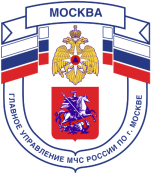 Главное управление МЧС России по г. МосквеУправление по Новомосковскому и Троицкому АО1 региональный отдел надзорной деятельности142784, г. Москва, пос. Сосенское, п. Газопровод, д. 18, корп. 1 тел.+7(495)870-60-74,email:unitao.1rond@yandex.ruПамятка 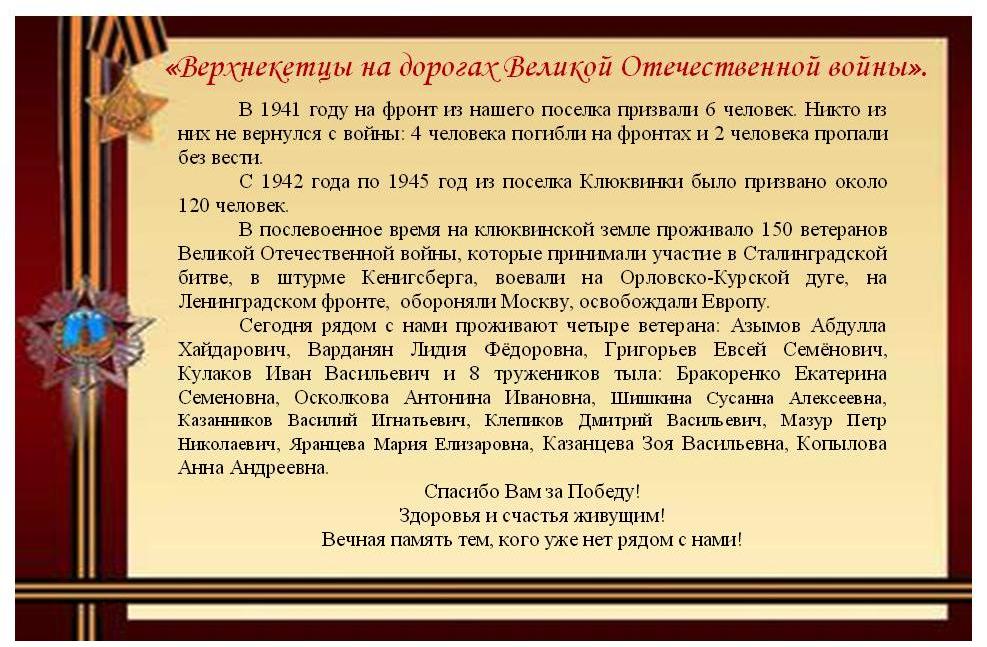 Единый телефон вызова пожарных и спасателей –101, 01Порядок вызова пожарных и спасателей с операторов сотовой связиБилайн, Мегафон и МТС-112; Скайлинк-01Единый телефон доверия ГУ МЧС Россиипо г. Москве: +7(495) 637-22-22mchs.qov.ru – официальный интернет сайт МЧС России